Hodnocení kvízu LMTradiční součástí letošního 7. legionářského marše byl oblíbený kvíz, tentokrát se zaměřením na osobnost Josefa Šnejdárka. Do soutěže se zapojilo více než 50 zájemců, z toho 17 dětí, v kategoriích pro nejmenší děti, starší děti a dospělé. Vzhledem k tomu, že jsme odpovědi vyhodnocovali průběžně, mohli jsme úspěšné účastníky ihned odměnit některým z drobných sponzorských darů. A koho bych chtěla zvlášť vyzvednout? Pochvalu si určitě zaslouží nejstarší soutěžící Ivan Kučer (78), jemuž jsem otázky předčítala a on odpovídal bez variant zcela bezchybně a Mgr. Radovan Honzek, který stejně jako v minulých letech potřeboval na výborné vyplnění jen několik sekund.Jako autorka kvízu jsem byla potěšena, že naprostá většina otázek byla zodpovězena správně, což svědčí o tom, že témata jako úloha legií v první světové válce a poválečný územní vývoj Československa jsou stále živá.Mgr. Věra JelínkováPřílohy: Kvíz o Josefu Šnejdárkovi v rámci 7. legionářského marše konaného dne 27. července 2019 Josef Šnejdárek bojoval v první světové válce:na jižní frontěna západní frontěna východní frontěJosef Šnejdárek působil v československých legiích:ve Franciiv Itáliiv RuskuV roce 1899 vstoupil Josef Šnejdárek do francouzské Cizinecké legie, v jejíchž řadách se zúčastnil bojů:v severní Africev Angliiv BelgiiJosef Šnejdárek dosáhl nejvyšší vojenské hodnosti:podplukovníkplukovníkarmádní generálJosef Šnejdárek vedl československou armádu v sedmidenní válce s Polskem o hranice Československé republiky v roce:191919211923V roce 1919 udělil prezident Československé republiky T. G. Masaryk Josefu Šnejdárkovi vyznamenání:Řád čestné legieŘád italské korunyČeskoslovenský válečný kříž 1914-1918 s lipovou ratolestíV roce 2012 byl vybudován Památník legionářů v Bystřici na hoře:LoučkaFilipkaPoledníV roce 2013 byla vydána publikace o tomto legionáři, skvělém vojevůdci a vlastenci s názvem „Generál Josef Šnejdárek opět na Těšínsku“. Autorem knihy je plukovník ve výslužbě PhDr.:Petr MajerStanislav BalíkZdeněk Macošek…………………………………………………………………………………………………………………………………………………………….Jméno a příjmení: ……………………………………………………………………………………………… Věk/třída ……………….Bydliště: ……………………………………………………………………………………………………………. Počet bodů: ……….Kvíz k 7. legionářskému marši pro nejmenší děti, konaného dne 27. července 2019Vylušti kvízPřepiš tajenku ve žlutém sloupci. Zároveň tím odpovíš na otázku, kde byl vybudován Památník legionářů.……………………………………………………………………………………………………………………………………..Jméno a příjmení: …………………………………………………………………… Věk/třída: …………………Bydliště: ……………………………………………………………………………………….. počet bodů: ……….Fotografie: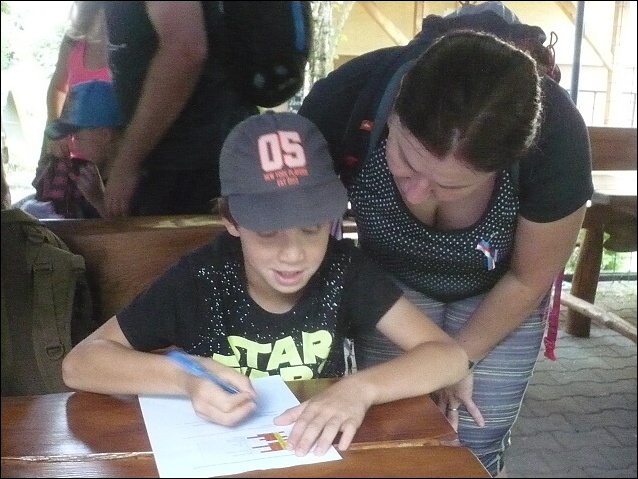 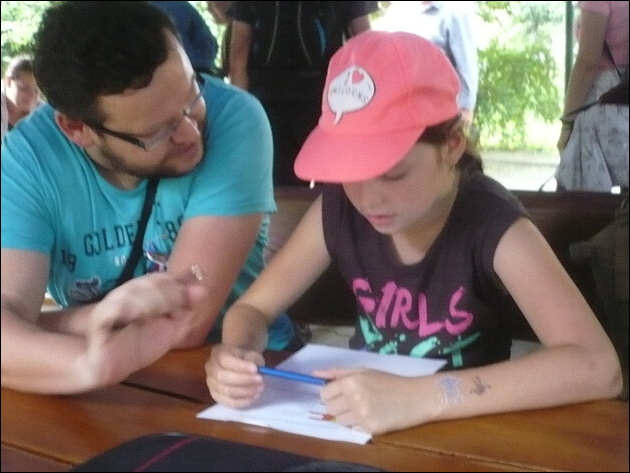 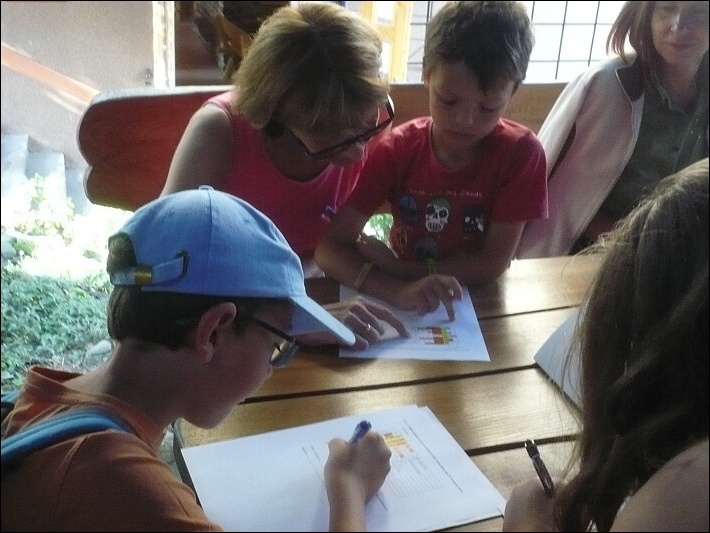 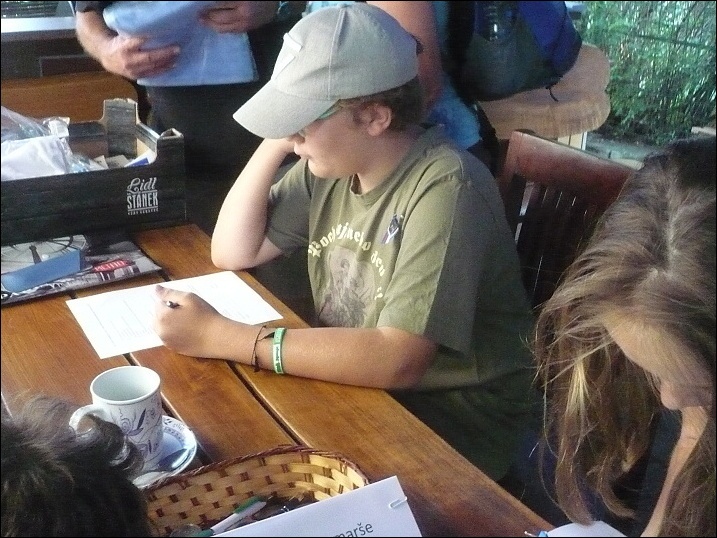 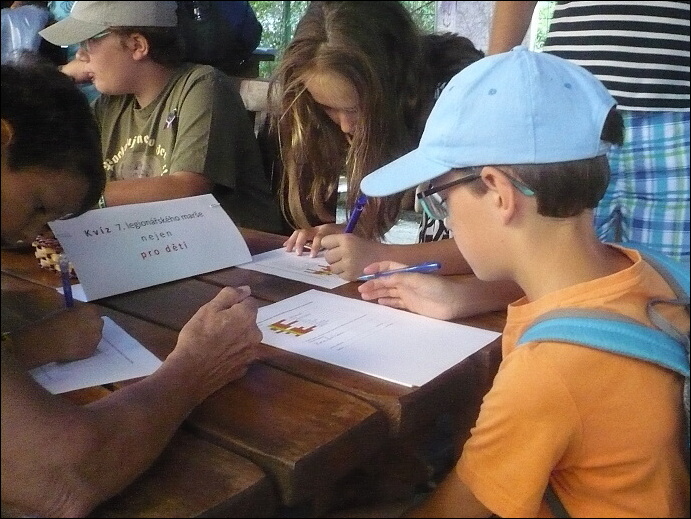 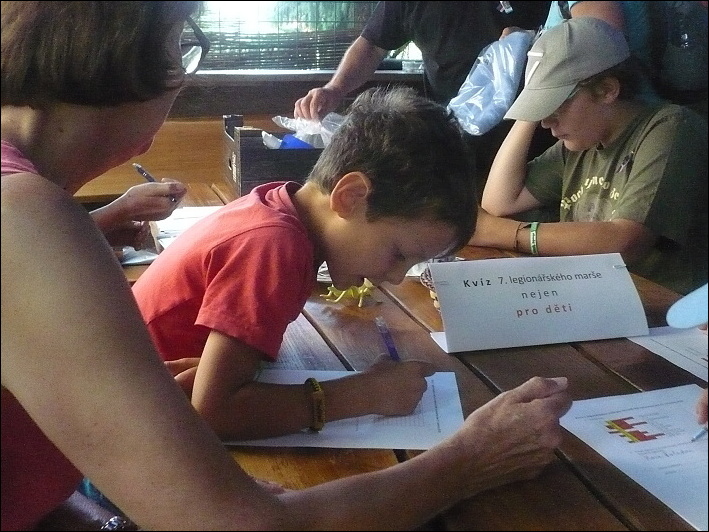 Ěopak slova málo2 x 4znaménko násobení3 x 510 - 550 + 50zmrzlá voda50 - 40opak slova nocopak slova dolepříští den